      В соответствии с абзацем вторым части 3 статьи 40 Федерального закона от 06.10.2003 г. № 131 – ФЗ « Об общих принципах организации местного самоуправления в Российской Федерации»,  Устава Питишевского сельского поселения Аликовского района Чувашской Республики Собрание депутатов Питишевского сельского поселения Аликовского района РЕШИЛО: прекратить  с 1 октября 2020 года полномочия главы Питишевского сельского поселения Аликовского района Чувашской Республики в связи  с истечением срока полномочий.Председатель Собрания депутатовПитишевского сельского поселения                                                                     А.Г.Фирсова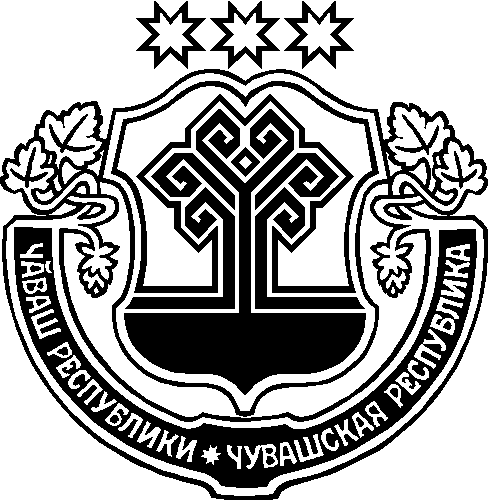 О прекращении полномочий 
главы  Питишевского сельского поселения 